Magistrát města Mladá Boleslav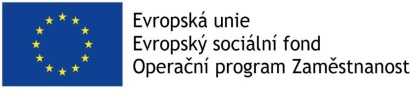              Odbor sociálních věcíProjekt „Rozšíření týmu sociálních pracovníků Magistrátu města Mladá Boleslav“			       „PRO-TÝM SP“Doba realizace projektu: 1. 4. 2023 – 31. 3. 2026Působnost: celé území ORP Mladá Boleslav Bakov nad Jizerou, Bělá pod Bezdězem, Benátky nad Jizerou, Bezno, Bítouchov, Boreč, Bradlec, Brodce, Březno, Březovice, Bukovno, Ctiměřice, Čachovice, Čistá, Dalovice, Dlouhá Lhota, Dobrovice, Dobšín, Dolní Bousov, Dolní Slivno, Dolní Stakory, Domousnice, Doubravička, Horky nad Jizerou, Horní Slivno, Hrdlořezy, Hrušov, Husí Lhota, Charvatce, Chotětov, Chudíř, Jabkenice, Jizerní Vtelno, Josefův Důl, Katusice, Kluky, Kobylnice, Kochánky, Kolomuty, Kosmonosy, Kosořice, Košátky, Kováň, Kovanec, Krásná Ves, Krnsko, Kropáčova Vrutice, Ledce, Lhotky, Lipník, Luštěnice, Mečeříž, Mladá Boleslav, Němčice, Nemyslovice, Nepřevázka, Niměřice, Nová Telib, Nová Ves u Bakova, Obrubce, Obruby, Pěčice, Pětikozly, Petkovy, Písková Lhota, Plazy, Plužná, Prodašice, Předměřice nad Jizerou, Přepeře, Rabakov, Rohatsko, Rokytovec, Řepov, Řitonice, Sedlec, Semčice, Skalsko, Skorkov, Smilovice, Sojovice, Sovínky, Strašnov, Strenice, Sudoměř, Sukorady, Tuřice, Ujkovice, Velké Všelisy, Veselice, Vinařice, Vinec, Vlkava, Vrátno, Všejany, Zdětín, Žerčice, Židněves.Účel projektu: posílení výkonu, rozvoj a profesionalizace sociální práce v území Cíle projektu: Začleňování sociálně vyloučených a sociálním vyloučením ohrožených osobMapování a síťování sociálních služeb v územíŘízení a koordinace sítě v rámci komunitního plánováníOrganizace odborných setkání poskytovatelů a zadavatelů sociálních služeb, služeb pro rodiny s dětmi a dalších služeb na podporu sociálního začleňováníSpolupráce s návaznými službami a systémové rozvíjení vazeb Klíčové aktivity: Poradenství, komunitní a terénní sociální práce s cílem zlepšit sociální situaci klientůCílové skupiny: 	osoby bez přístřeší nebo žijící v nevyhovujících podmínkáchosoby, které dostaly výpověď z nájmu nebo žijící v bytě bez právního důvodusenioři a osoby se zdravotním postiženímosoby před opuštěním zdravotnického zařízeníosoby žijící v sociálně vyloučených lokalitáchosoby dlouhodobě či opakovaně nezaměstnanéosoby ohrožené předlužeností nebo ohrožené vícenásobnými rizikyosoby opouštějící institucionální zařízení nebo po výkonu tresturodiče samoživitelé a osoby pečující o malé děti osoby v azylových domech nebo v komerční ubytovně a nemají jinou možnost bydleníosoby ohrožené domácím násilím nebo oběti trestné činnostiKontakty na pracovníky projektu:Case manager: Monika Hofmanová,  DiS. , tel. 739 040 318, e-mail: hofmanova@mb-net.czSociální pracovnice: Nikola Pěkná, DiS., tel. 730 182 102, e-mail: pekna@mb-net.czSídlo kanceláře: U Cukrovaru 27, Čejetičky, 293 01 Mladá Boleslav (přízemí městské ubytovny)